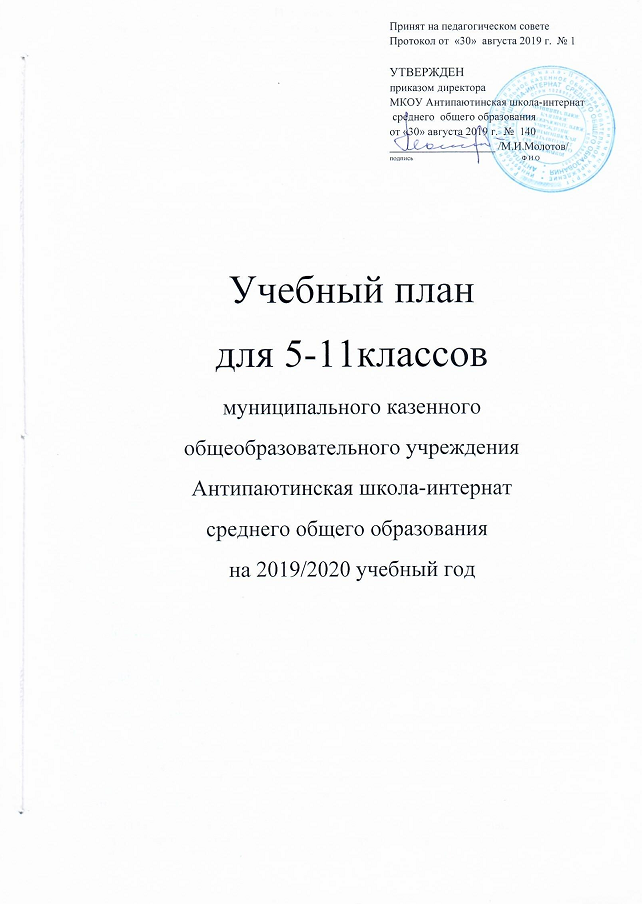 Учебный пландля 5-11классовмуниципального казенного общеобразовательного учрежденияАнтипаютинская школа-интернат среднего общего образованияна 2019/2020 учебный годПояснительная запискак учебному плану муниципального казенного  общеобразовательного учрежденияАнтипаютинская школа-интернат среднего общего образования на 2019-2020 учебный годУчебный план муниципального казённого общеобразовательного учреждения Антипаютинская школа-интернат среднего общего образования на 2019-2020 учебный год сформирован на основе следующих нормативно-правовых документов, регламентирующих реализацию базисного учебного плана в МКОУ:Федерального закона от 29.12.2012 № 273-ФЗ «Об образовании в Российской Федерации» с изменениями от 19.12.2016 г, с дополнениями от 29.07.2017 № 216-ФЗ, от 01.05.2017 №93-ФЗ. 03.07.2016 №305-ФЗ, 03.07.2016 №306-ФЗ, 03.07.2016 №313-ФЗКонцепции профильного обучения на старшей ступени общего образования (приказ Министерства образования РФ от 18.07.2002 №2783)Порядка организации и осуществления образовательной деятельности по основным общеобразовательным программам – образовательным программам начального общего, основного общего и среднего общего образования, утвержденного приказом Минобрнауки России от 30.08.2013 №1015 «Об утверждении Порядка организации и осуществления образовательной деятельности по основным общеобразовательным программам – образовательным программам начального общего, основного общего и среднего общего образования», п. 9, 10, 17 в редакции приказов Минобрнауки РФ от 13.12.2013 №1342, от 28.05.2014 №598, от 17.07.2015 №734); Федерального Базисного учебного плана и примерных учебных планов для образовательных учреждений РФ (приказ Министерства образования РФ от 09.03.2004 №1312) с изменениями от 03.06.2008 №164, 31.08.2009 №320, 19.10.2009 №427, 10.11.2011 №2643, 24.01.2012 №39, 31.01.2012 №69, 23.06.2015 №609, 07.06.2017 №506; Федерального государственного образовательного стандарта основного общего образования (приказ Министерства образования и науки РФ от 17.12.2010 №1897, с изменениями и дополнениями 29.12.2014 №1644, от 31.12.2015 №1577); Федерального государственного образовательного стандарта среднего общего образования (приказ Министерства образования и науки РФ от 17.05.2012 №413, с изменениями и дополнениями от 29.12.2014 №1645, от 31.12.2015 №1578), от 29.06.2017 №613.Примерной основной образовательной программы основного общего образования (протокол заседания Координационного совета при департаменте общего образования и науки РФ по вопросам организации введения ФГОС общего образования, протокол от 08.04.2015 №1/15 в редакции протокола №3/15 от 28.10.2015 федерального учебно-методического объединения по общему образованию); Примерной основной образовательной программы среднего общего образования, (протокол заседания Координационного совета при департаменте общего образования и науки 164 РФ по вопросам организации введения ФГОС общего образования, протокол от 28.06.2016 №2/16-з федерального учебно-методического объединения по общему образованию);Письма Рособрнадзора от 16.11.2016 №05-628 «О проведении Всероссийских проверочных работ в 11 классе»; Письма Рособрнадзора от 13.12.2016 №05-714 «В дополнение к письму Рособрнадзора от 16.11.2016 года №05-628»; Письма Департамента государственной политики в сфере общего образования Министерства образования и науки РФ от 25.05.2015 №08/761 «Об изучении предметных областей: «Основы религиозных культур и светской этики» и «Основы духовно-нравственной культуры народов России»;Постановления Главного государственного санитарного врача Российской Федерации от 29.12.2010 №189 «Об утверждении СанПиН 2.4.2.2821-10 «Санитарно-эпидемиологические требования к условиям и организации обучения в общеобразовательных учреждениях» (с изменениями и дополнениями от 29.06.2011 №85, от 25.12.2013 №72, 24.11.2015 №81). Приказа департамента образования Ямало-Ненецкого автономного округа от 15.01.2016 №17 «Об утверждении плана мероприятий по обеспечению свободы выбора модуля учебного курса «Основы религиозных культур и светской этики» в общеобразовательных организациях Ямало-Ненецкого автономного округа на 2016 год»,  Методических рекомендаций: по введению комплексного учебного курса «Основы религиозных культур и светской этики» в общеобразовательных учреждениях ЯНАО (информационное письмо ДО ЯНАО от 19.05.2011 №801-15-01/2011); о введении третьего часа физической культуры в недельный объем учебной нагрузки обучающихся общеобразовательных учреждений РФ (информационное письмо ДО ЯНАО от 20.10.2010 №801-15-01/3170). Устава муниципального казённого общеобразовательного учреждения Антипаютинская школа-интернат среднего общего образования.Основной образовательной программы основного общего образования МКОУ АШИОсновной образовательной программы  среднего общего  образования МКОУ АШИ  Основными задачами учебного плана являются:соблюдение единого образовательного пространства;развитие предпрофильного и профильного обучения;соблюдение государственного стандарта образования;освоение школьниками национальной культуры в диалектическом единстве с мировой и многонациональной культурой России;развитие общекультурной направленности и гуманизации образования;адаптация учащихся в современном мире;               освоение школьниками образовательных программ с учетом природных, национальных, исторических, культурных и иных особенностей автономного округа  Данный  учебный  план  предполагает:Удовлетворение  образовательных  запросов  обучающихся  и  их  родителей.Повышение  качества  ЗУН.Создание  условий  для  самоопределения  и  развития  каждого  ученика.      Учебный план ориентирован на дифференциацию обучения, развитие учащихся.  Для этого в 5-9 классах сформированы общеобразовательные классы и классы 8 вида,  а в 10-11 классах организовано обучение по естественнонаучному, социально-гуманитарному профилю, универсальная группа. Учебный план ориентирован на следующие нормативные сроки освоения общеобразовательных программ: основного общего образования - 5 лет, среднего общего образования – 2 года.  Продолжительность учебного года: 5 -11 классы - 35 учебных недель. Продолжительность урока   для  5-11 классов - 40 минут.Школа работает в режиме шестидневной учебной недели – в 5-11 классах. Аудиторная учебная нагрузка обучающихся не превышает предельно допустимую  учебную нагрузку учащихся (в соответствии с продолжительностью шестидневной учебной неделей).Учебный год делится на четыре учебные четверти для учащихся 5-9 классов и на два учебных полугодия для учащихся  10-11 классов.Школа работает в две смены.  Начало занятий первой смены с 08-00, второй смены с 13-20.Основное общее образованиеПояснительная записка к учебному плану 5-9 классов  (ФГОС ООО)    Учебный план уровня основного общего образования предназначен для обеспечения возможности  получения учащимися основного общего образования, осознанного овладения ими основными составляющими человеческой культуры, самоопределения и самореализации, для формирования и развития основных качеств личности. Особое внимание уделяется обеспечению возможности формирования умения делать осознанный и ответственный выбор, становлению на этой основе адекватной самооценки.    Учебный план предполагает   усиление самостоятельной и практической деятельности школьников, предоставление им права выбора уровня и содержания образования, организацию предпрофильного обучения в  9 классах.     Образовательный процесс на уровне основного общего образования МКОУ АШИ в 2019/2020 учебном году осуществляется в следующем режиме:продолжительность учебного года: 5-9 классы – 35 учебных недели (не включая экзаменационный период в 9-х классах);продолжительность учебной недели: в 5-9 классах – 6 дней; продолжительность урока – 40 минут.      Учебный план  для 5-9 классов разработан на основе примерного учебного плана основного общего образования (вариант №4). Его содержание и структура определяются требованиями федерального государственного образовательного стандарта основного общего образования, целями, задачами и спецификой образовательной деятельности МКОУ АШИ, сформулированными в уставе Школы, основной образовательной программе основного общего образования ОУ.         Учебный план включает две части:обязательную (наполняемость определена составом учебных предметов обязательных предметных областей);формируемую участниками образовательных отношений (включает специальные курсы, предметы, практикумы, направленные на реализацию индивидуальных потребностей учащихся, их родителей (законных представителей), в соответствии с их запросами, а также отражает специфику Школы).     В 5-х классах реализуется федеральный государственный образовательный стандарт основного общего образования (ФГОС ООО), введены следующие предметы базового компонента: русский язык, литература, родной (русский) язык, родная (русская литература), родной (ненецкий) язык, родная (ненецкая) литература, иностранный язык (английский), история, математика, биология, изобразительное искусство, музыка, технология, физическая культура.           Часть, формируемая участниками образовательных отношений,  создана с учётом пожеланий родителей (законных представителей) обучающихся и распределена следующим образом:- «Культура народов Ямала» (1 час в неделю) с целью изучения этнокультурных особенностей региона (5а, 5б)- «Обществознание» (1 час в неделю) с целью создания условий для оптимальной социализации подростков, формирования гражданской идентичности личности (5а, 5б),- «География» (1 час в неделю) соблюдения преемственности в изучении предмета (5а, 5б).     В 6-х классах реализуется федеральный государственный образовательный стандарт основного общего образования (ФГОС ООО), введены следующие предметы базового компонента: русский язык, литература, родной (русский) язык, родная (русская литература), родной (ненецкий) язык, родная (ненецкая) литература, иностранный язык (английский), история, обществознание, математика, биология, география, изобразительное искусство, музыка, технология, физическая культура.          Часть, формируемая участниками образовательных отношений,  создана с учётом пожеланий родителей (законных представителей) обучающихся и распределена следующим образом:- «Информатика» (1 час в неделю) с целью решения задачи обеспечения всеобщей компьютерной грамотности, формирования умения использовать и применять средства коммуникационных и информационных технологий в любых предметах школьного курса, соблюдения преемственности в обучении (6а, 6к),- «Культура народов Ямала» (1 час в неделю) с целью изучения этнокультурных особенностей региона (6а, 6к).   6К класс является кадетским классом с оборонно-спортивным профилем, что предполагает занятия по специальным дисциплинам.     В 7-х классах реализуется федеральный государственный образовательный стандарт основного общего образования (ФГОС ООО), введены следующие предметы базового компонента: русский язык, литература, родной (русский) язык, родная (русская литература), родной (ненецкий) язык, родная (ненецкая) литература, иностранный язык (английский), история, обществознание, алгебра, геометрия, биология, география, физика, информатика, изобразительное искусство, музыка, технология, физическая культура.           Часть, формируемая участниками образовательных отношений,  создана с учётом пожеланий родителей (законных представителей) обучающихся и распределена следующим образом:- «Культура народов Ямала» (1 час в неделю) с целью изучения этнокультурных особенностей региона (7а, 7б).- «Основы безопасности жизнедеятельности» (1 час в неделю) с целью более основательного и последовательного изучения вопросов, связанных с обеспечением безопасности личности, общества и государства в повседневных условиях, в опасных и чрезвычайных ситуациях природного, техногенного и социального характера (7а, 7б) - «Практикум по русскому языку» (1 час в неделю) в целях развития у обучающихся речевой компетенции (7а,7б)    В 8-х классах реализуется федеральный государственный образовательный стандарт основного общего образования (ФГОС ООО), введены следующие предметы базового компонента: русский язык, литература, родной (русский) язык, родная (русская литература), родной (ненецкий) язык, родная (ненецкая) литература, иностранный язык (английский), история, обществознание, алгебра, геометрия, биология, география, физика, химия,  информатика, музыка, технология, физическая культура, ОБЖ.           Часть, формируемая участниками образовательных отношений,  создана с учётом пожеланий родителей (законных представителей) обучающихся и распределена следующим образом:- «Практикум по литературе» (1 час в неделю) с целью развития познавательных и коммуникативных учебных универсальных действий (8а,8б)- «Практикум по математике» (1 час в неделю) с целью овладения системой знаний и умений, необходимых для применения практической деятельности (8а, 8б)      В 9б классе реализуется федеральный государственный образовательный стандарт основного общего образования (ФГОС ООО), введены следующие предметы базового компонента: русский язык, литература, родной (русский) язык, родная (русская литература), родной (ненецкий) язык, родная (ненецкая) литература, иностранный язык (английский), история, обществознание, алгебра, геометрия, биология, география, физика, химия,  информатика, физическая культура, ОБЖ.           Часть, формируемая участниками образовательных отношений,  создана с учётом пожеланий родителей (законных представителей) обучающихся и распределена следующим образом:- «Практикум по математике» (1 час в неделю) с целью овладения системой знаний и умений, необходимых для применения практической деятельности,- «Информатика» (1 час в неделю) с целью решения задачи обеспечения всеобщей компьютерной грамотности, формирования умения использовать и применять средства коммуникационных и информационных технологий в любых предметах школьного курса, соблюдения преемственности в обучении.Учебным планом школы предусмотрено также распределение часов части, формируемой участниками образовательных отношений, в соответствии с результатами диагностики, проводимой администрацией школы на специальные курсы по выбору для 9-х классов в рамках предпрофильной подготовки с целью осознанного выбора учащимися дальнейшего профиля обучения на уровне среднего общего образования.Итоговая промежуточная аттестация обучающихся. Промежуточная аттестация в 5-8 классах проводится с целью определения соответствия уровня и качества знаний, умений, навыков, повышения ответственности образовательного учреждения за результаты образовательного процесса, за объективную оценку усвоения обучающимися образовательных программ каждого года обучения.     Все вопросы промежуточной аттестации обучающихся регулируются Положением о промежуточной аттестации и переводе учащихся в МКОУ Антипаютинская школа-интернат среднего общего образования.     Промежуточная аттестация проводится в рамках 35 учебных недель, в переводимых классах всех ступеней обучения, то есть в 5-8 классах. Промежуточная аттестация проводится непосредственно по завершении освоения предмета в рамках образовательной программы начального, основного или среднего (полного) общего образования, как правило, в апреле-мае текущего года по предметам, изучаемым не менее 1 часа в неделю. На промежуточную аттестацию выносится в каждом классе не менее 2-х учебных предметов.     Формами проведения промежуточной аттестации являются  контрольная работа, диктант, изложение, сочинение, изложение с творческим заданием, комплексный анализ текста, тестирование в формате ОГЭ и ЕГЭ.      Одной из форм промежуточной аттестации обучающихся является Всероссийская проверочная работа.     Тексты работ составляются администрацией школы, руководителями МО. Выполнение данных работ является обязательным для каждого обучающегося переводных классов. В случае получения учащимся неудовлетворительной отметки за итоговую работу учащемуся предоставляется право пересдачи.       Неудовлетворительные результаты годовой промежуточной аттестации по одному или нескольким учебным предметам, курсам, дисциплинам (модулям) образовательной программы или не прохождение промежуточной аттестации признаются академической задолженностью. Обучающиеся обязаны ликвидировать академическую задолженность.      Обучающиеся, не прошедшие промежуточной аттестации по уважительным причинам или имеющие академическую задолженность, переводятся в следующий класс условно.      Итоговая аттестация, завершающая для 9-х классов освоение имеющих государственную аккредитацию основных образовательных программ, является государственной итоговой аттестацией. Формы государственной итоговой аттестации, порядок проведения такой аттестации по соответствующим образовательным программам различного уровня и в любых формах определяются федеральным органом исполнительной власти, осуществляющим функции по выработке государственной политики и нормативно-правовому регулированию в сфере образования.Государственная итоговая аттестация обучающихся 9 классов проводится в сроки, определяемые федеральным органом исполнительной власти, осуществляющим функции по выработке государственной политики и нормативно-правовому регулированию в сфере образования.Учебный план 5-9 классов (ФГОС ОО)Специальные учебные курсы  в 9б классеПлан занятийпо специальным дисциплинам в 6к (кадетском) классеСреднее общее образование(ФКГОС СОО)На уровне среднего общего образования обучение ведётся на профильном уровне и на уровне универсального (непрофильного) обучения. Универсальное (непрофильное) обучение реализуется в 10 (1 группа) классе. Профильное обучение реализуется по следующим направлениям: социально-гуманитарный профиль, естественнонаучный профиль - в 10 и  11  классах;        Учебный план уровня среднего общего образования построен с учётом  интересов учащихся, образовательных запросов их родителей (законных представителей),  дифференциации обучения, формирования разносторонней социально активной личности на основе интеграции качественного общего и дополнительного образования, профилизации обучения, создания условий для успешной социализации учащихся.          Образовательный процесс на уровне среднего общего образования МКОУ АШИ в 2019/2020 учебном году осуществляется в следующем режиме:продолжительность учебного года: 10-11 классы – не менее 34 недель (не включая экзаменационный период в 11-х классах);продолжительность учебной недели: 10-11 классы – 6 дней;продолжительность урока – 40 минут.      Учебный план школы выделяет два уровня (базовый и профильный) федерального компонента государственного стандарта.         Инвариантная часть Федерального компонента  учебного плана представлена: обязательными базовыми общеобразовательными предметами, направленными на завершение общеобразовательной подготовки учащихся: для социально-гуманитарного профиля: «Литература», «Иностранный язык (английский)», «Информатика и ИКТ», «География», «Алгебра и начала анализа», «Геометрия», «Физика», «Астрономия», «Химия», «Биология», «Физическая культура», «Основы безопасности жизнедеятельности»;для естественнонаучного профиля: «Литература», «Иностранный язык (английский)», «Информатика и ИКТ», «География», «Алгебра и начала анализа», «Геометрия», «История», «Обществознание (включая экономику и право)»,  «Физика», «Астрономия»,  «Физическая культура», «Основы безопасности жизнедеятельности».для универсального (непрофильного) обучения: «Русский язык», «Литература», «Иностранный язык (английский)», «Алгебра и начала анализа», «Геометрия», «История», «Обществознание (включая экономику и право)», «Физика», «Астрономия»,  «Химия», «Биология», «Физическая культура», «Основы безопасности жизнедеятельности»; «География».профильными общеобразовательными учебными предметами: для социально-гуманитарного профиля обучения: «Русский язык» (3 часа в неделю), «История» (4 часа в неделю), «Обществознание(включая экономику и право)» (3 часа),для естественнонаучного профиля обучения: «Русский язык» (3 часа в неделю), «Химия» (3 часа в неделю), «Биология» (3 часа в неделю)Национально-региональный компонент и компонент образовательного учреждения  используется для:- увеличения часов на предметы «Алгебра и начала анализа» в 10-11 классах (1 час в неделю), «Информатика и ИКТ» в 10 классе (универсальная группа) (1 час в неделю),-  введения предмета «Искусство (МХК)» (универсальная группа) (1 час в неделю),- введения предмета «Литература народов Севера» в 10 классе (1 час в неделю)- введения элективных учебных предметов, выполняющих  роль «надстройки» учебных профильных предметов: «История», «Биология», «Химия», «Русский язык», «Литература»: «Работа с историческими документами» в 10, 11 по 1 часу в неделю,«Многообразие живых организмов» в 10 классе  по 1 часу в неделю,«Подготовка к ЕГЭ по русскому языку» в 11 классе по 1 часу в неделю,«Подготовка к итоговому сочинению по литературе» в 11 классе по 1 часу в неделю,«Решение задач по общей биологии» в 11 классе по 1 часу в неделю,«Химия в задачах и упражнениях» в 11 классе по 1 часу в неделю.введение элективных учебных предметов, направленных на удовлетворение познавательных  интересов учащихся:«Психология общения»,введение учебных практикумов, направленных на  развитие аналитических способностей учащихся, формирование системного мышления, пространства вариаций, умение находить  и обобщать  локальные  решения, выполнение заданий:  с выбором ответа, с кратким ответом, с развёрнутым ответом: по русскому языку – в 10 классе (по 1 часу в неделю);по литературе – в 10 классе (по 1 часу в неделе);по математике - в 10,11 классе (по 1 часу в неделю);по обществознанию в 10,11 классе (по 1 часу в неделю),по химии – в 10 классе  (по 1 часу в неделю).    Промежуточная аттестация учащихся уровня среднего общего образования может проводиться в формах: комплексной контрольной работы на основе единого текста; диктанта; сочинения; стандартизированной контрольной работы; тестирования; защиты индивидуального (группового) проекта. В качестве формы промежуточной аттестации могут быть использованы Всероссийские проверочные работы (ВПР), независимые мониторинги оценки образовательных достижений учащихся (окружные, муниципальные). Если учащиеся принимают участие в выполнении ВПР, независимых мониторингов оценки знаний по учебным предметам, то результаты выполнения работ могут быть зачтены как результаты промежуточной аттестации, и иные формы промежуточной аттестации для этих учащихся не проводятся.   Для обучающихся в профильных классах  промежуточная аттестация проводится по предметам, соответствующим профилю обучения, в форме ЕГЭ.Учебный план 10 классаУчебный план11 классаПринят на педагогическом советеПротокол от  «30»  августа 2019 г.  № 1УТВЕРЖДЕНприказом директора  МКОУ Антипаютинская школа-интернат среднего  общего образованияот «30» августа 2019 г.  №  140___________________ /М.И.Молотов/                                                                                 подпись                                                 Ф.И.ОПредметные областиУчебные предметыКоличество часов в неделюКоличество часов в неделюКоличество часов в неделюКоличество часов в неделюКоличество часов в неделюКоличество часов в неделюКоличество часов в неделюКоличество часов в неделюКоличество часов в неделюПредметные областиУчебные предметы5А5Б6А6К7А7Б8А8Б9БОбязательная частьОбязательная частьОбязательная частьОбязательная частьОбязательная частьОбязательная частьОбязательная частьОбязательная частьОбязательная частьОбязательная частьОбязательная частьРусский язык и литератураРусский язык556633333Русский язык и литератураЛитература332222223Родной язык и родная литератураРодной (русский) язык111111211Родной язык и родная литератураРодная (русская) литература0,50,50,50,50,50,510,50,5Родной язык и родная литератураРодной (ненецкий) язык111111-11Родной язык и родная литератураРодная (ненецкая) литература0,50,50,50,50,50,5-0,50,5Иностранные языкиИностранный язык (английский)333333333Математика и информатикаМатематика5555-----Математика и информатикаАлгебра----33333Математика и информатикаГеометрия----22222Математика и информатикаИнформатика----11111Общественно-научные предметыИстория222222222Общественно-научные предметыОбществознание--1111111Общественно-научные предметыГеография--1122222Естественно-научные предметыФизика----22223Естественно-научные предметыХимия------222Естественно-научные предметыБиология111111222ИскусствоМузыка11111111-ИскусствоИзобразительное искусство111111---ТехнологияТехнология22222211-Физическая культура и Основы безопасности жизнедеятельностиОБЖ------111Физическая культура и Основы безопасности жизнедеятельностиФизическая культура333333333ИТОГО292931313232343434Часть, формируемая участниками образовательных отношенийЧасть, формируемая участниками образовательных отношений332233222ФилологияПрактикум по русскому языку----11---ФилологияПрактикум по литературе------11-Математика и информатикаПрактикум по математике------111Математика и информатикаИнформатика--11----1Общественно-научные предметыОбществознание11-------Общественно-научные предметыГеография11-------Основы духовно-нравственной культуры народов РоссииКультура народов Ямала111111---Физическая культура и Основы безопасности жизнедеятельностиОБЖ----11---Максимально допустимая учебная нагрузкаМаксимально допустимая учебная нагрузка323233333535363636Я и моя профессия0,5Секреты грамотного письма0,5Экология языка0,5Географическое положение России0,5Здоровье человека и окружающая среда0,5Право на службе человека0,5Деловая активность0,5Основы статистики, комбинаторики и теории вероятностей0,5Математический практикум0,5Решение расчётных задач по химии0,5Экологическая ситуация села Антипаюта0,5ИТОГО:5,5Наименование курсаКоличество часовОгневая подготовка1Строевая подготовка1Общая физическая подготовка1История кадетского движения1ИТОГО:4Учебные предметыЧисло учебных часовЧисло учебных часовЧисло учебных часовЧисло учебных часовСоциально-гуманитарный профильСоциально-гуманитарный профильУниверсальная группаЕстественно-научный профильФедеральный компонентФедеральный компонентФедеральный компонентФедеральный компонентФедеральный компонентБазовые учебные предметыБазовые учебные предметыБазовые учебные предметыБазовые учебные предметыБазовые учебные предметыРусский язык--1-Литература 3333Иностранный язык (английский)3333Информатика и  ИКТ1111География 1111Алгебра  и начала анализа2222Геометрия2222 История --22Обществознание (включая экономику и право)--22Химия111-Физика 2222Биология111-Физическая культура3333Основы безопасности жизнедеятельности1111Астрономия1111Профильные учебные предметыПрофильные учебные предметыПрофильные учебные предметыПрофильные учебные предметыПрофильные учебные предметыОбществознание (включая экономику и право)33--История44--Русский язык33-3Химия---3Биология---3ИТОГО:3131263242424242Национально-региональный компонент и компонент образовательного учрежденияНационально-региональный компонент и компонент образовательного учрежденияНационально-региональный компонент и компонент образовательного учрежденияНационально-региональный компонент и компонент образовательного учрежденияНационально-региональный компонент и компонент образовательного учрежденияУчебные предметыЛитература народов Севера1111Алгебра и начала анализа1111Искусство (МХК)--1-Информатика и ИКТ--1-ИТОГО:224246464646Элективные учебные предметыЭлективные учебные предметыЭлективные учебные предметыЭлективные учебные предметыЭлективные учебные предметыПрактическое право11--Работа с историческими документами11--Практикум по русскому языку1111Практикум по литературе1111Математический практикум1111Психология общения 1111Многообразие живых организмов---1Практическая химия---1ИТОГО:888854545454Предельно допустимая аудиторная нагрузка37373737Учебные предметыЧисло учебных часовЧисло учебных часовСоциально-гуманитарный профиль (группа)Естественнонаучный профиль (индивидуальный образовательный маршрут)Федеральный компонентФедеральный компонентФедеральный компонентБазовые учебные предметыБазовые учебные предметыБазовые учебные предметыЛитература 33Иностранный язык (английский)33Информатика и  ИКТ11География 11Алгебра  и начала анализа22Геометрия22 История -2Обществознание (включая экономику и право)-2Химия1-Физика 22Биология1-Физическая культура33Основы безопасности жизнедеятельности11Астрономия11Профильные учебные предметыПрофильные учебные предметыПрофильные учебные предметыОбществознание (включая экономику и право)3-История4Русский язык33Химия-3Биология-3ИТОГО:31324141Компонент образовательного учрежденияКомпонент образовательного учрежденияКомпонент образовательного учрежденияУчебные предметыАлгебра и начала анализа11Искусство (МХК)1-ИТОГО:214343Элективные учебные предметыЭлективные учебные предметыЭлективные учебные предметыПрактическое право1-Работа с историческими документами-1Подготовка к ЕГЭ по русскому языку11Подготовка к  итоговому сочинению по литературе11Практикум  по математике11Психология общения 11Решение задач по общей биологии-1Химия в задачах и упражнениях-1ИТОГО:88К финансированию5151Предельно допустимая аудиторная нагрузка3737